APPENDIX 1								 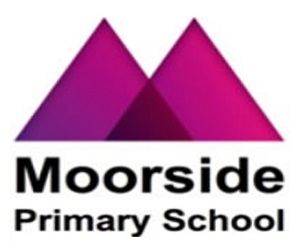 DATA BREACH REPORT FORMPlease act promptly to report any data breaches.  If you discover a data breach, please notify your Head Teacher of it immediately and report it via email to linda.hall@moorside.newcastle.sch.uk. The Head Teacher will and inform the Data Protection Officer (DPO) Tanya Rossington at  DPO@gateshead.gov.uk Section 1: Notification of Data Security BreachTo be completed by Head Teacher reporting incidentDate incident was discovered:Date(s) of incident:Place of incident:Name of person reporting incident:Contact details of person reporting incident (email address, telephone number):Brief description of incident or details of the information lost:Number of Data Subjects affected, if known:Has any personal data been placed at risk?  If, so please provide details:Brief description of any action taken at the time of discovery:For use by the Data Protection OfficerReceived by:On (date):Forwarded for action to:On (date):Section 2: Assessment of SeverityTo be completed by the Lead Investigation Officer in consultation with the Head Teacher if appropriate IT where applicableDetails of the IT systems, equipment, devices, records involved in the security breach:Details of information loss:What is the nature of the information lost?How much data has been lost?  If laptop lost/stolen: how recently was the laptop backed up onto central IT systems?Is the information unique?  Will its loss have adverse operational, research, financial legal, liability or reputational consequences for the School/Academy or third parties?How many data subjects are affected?Is the data bound by any contractual security arrangements?What is the nature of the sensitivity of the data?  Please provide details of any types of information that fall into any of the following categories:HIGH RISK personal dataSpecial Category data (as defined in the Data Protection Act) relating to a living, identifiable individual’sRacial or ethnic origin;Political opinions or religious or philosophical beliefs;Membership of a trade union;Physical or mental health or condition or sexual orientation;Biometric dataInformation that could be used to commit identity fraud such as; personal bank account and other financial information; national identifiers, such as National Insurance Number and copies of passports and visas;Personal information relating to parents, staff and childrenDetailed profiles of individuals including information about work performance, salaries or personal life that would cause significant damage or distress to that person if disclosed;Spreadsheets of marks or grades obtained by students, information about individual cases of student discipline or sensitive negotiations which could adversely affect individualsSecurity information that would compromise the safety of individuals if disclosed.Section 3: Action takenTo be completed by Data Protection Officer and/or Lead Investigation OfficerIncident numbere.g. year/001Report received by:On (date):Action taken by responsible officer/s:Was incident reported to Police?Yes/NoIf YES, notified on (date):Follow up action required/recommended:Reported to Data Protection Officer and Lead Officer on (date):Reported to other internal stakeholders (details, dates):For use of Data Protection Officer and/or Lead Officer:Notification to ICOYES/NO  If YES, notified on:Details:Notification to data subjectsYES/NO  If YES, notified on:Details:Notification to other external, regulator/stakeholderYES/NO  If YES, notified on:Details: